ПРОГРАМА ТРЕНІНГУ ДЛЯ СУДДІВНА ТЕМУ: «ПСИХОЛОГІЧНА АДАПТАЦІЯ ДО СУДДІВСЬКОЇ ДІЯЛЬНОСТІ»Дата проведення тренінгу: Місце проведення тренінгу: Навчальні цілі тренінгу:По завершенню тренінгу учасники будуть:–  знати психологічні особливості процесу адаптації суддів до професійної діяльності; – знати психологічні особливості професійного вигорання та основних методів профілактики сингдрому професійного вигоряння:– знати основні механізми формування професійного самоусвідомлення;–  мати досвід застосування певних психологічних засобів саморегуляції власним психоемоційним станом з метою протидії професійному вигорянню та деформації;–  мати досвід актуалізації професійної самоідентичності, зміцнення професійної спрямованості та образу «Я-професіонала» з метою адаптації до суддівської діяльності;– усвідомлювати необхідність реалізації системи професійно-особистісного самовдосконалення.10:00–10:20  Відкриття тренінгу. Знайомство із розробниками навчального курсу.10:20-10:30   Вступне слово: інформування учасників про мету, завдання та кінцевий		результат тренінгу. Прийняття правил роботи10:30-10:55   Самопрезентація учасників та з’ясування їх очікувань. Вправа «Пісочний          		  годинник».Модуль І. ПРОФЕСІЙНА АДАПТИВНІСТЬ СУДДІВМета: актуалізувати проблематику професійної адаптації через актуалізацію власного професійного досвіду; змотивувати до активної участі у роботі; ознайомити з основними поняттями професійної адаптації.10:55–11:20  Виконання вправи «Ура! Я став суддею!»11:20-11:35   Перерва11:35-12:00   Міні-лекція: «Професійна адаптивність суддів» 12:00–12:25  Виконання вправи «Зіркова година»12:25-12:35   Завершення Міні-лекції: «Професійна адаптивність суддів» 12:35-12:50   Підведення підсумків І модуля		Відповіді на запитання:Чи є порушені питання проблемними?Наскільки може бути корисним вирішення порушених проблем?Чи дізналися чогось нового з прослуханого?Які нові проблемні питання постали?12:50-13:50   ОбідМодуль ІІ. ТЕХНІКИ ЗОВНІШНЬОЇ ПРОФЕСІЙНО -ЕМОЦІЙНОЇСАМОРЕГУЛЯЦІЇ СУДДІВМета: отримати знання про особливості емоційно-вольової саморегуляції; отримати досвід застосування певних психологічних засобів зовнішньої саморегуляції психо-емоційного стану.13:50-14:10   Міні-лекція: «Техніки зовнішньої саморегуляції та правомірного впливу»14:10-14:30   Виконання вправи «Конкурс впевненої ходи»14:30-14:45   Підведення підсумків модуля ІІ. Завершити фразу:«Я буду використовувати у своїй діяльності...»«Я готовий подумати, як це використати...»«Я ще не готовий це використовувати...»«Я не думаю, що мені знадобиться...»Модуль ІІІ. ПСИХОЛОГІЧНІ ЗАСАДИ ПРОФІЛАКТИКИ                ПРОФЕСІЙНОГО ВИГОРЯННЯ СУДДІВМета: на початковому рівні сформувати у слухачів потребу в застосуванні превентивних заходів психологічного захисту від негативних психогенних чинників; шляхом практичного відпрацювання набути первинні навички з протидії професійному вигорянню суддів у процесі  професійної діяльності.14:45-14:55   Виконання вправи  «Поняття професійного вигоряння»14:55-15:15   Міні-лекція: «Психологічні засади профілактики професійного вигоряння суддів» 	15:15-15:25   Мозковий штурм – «Компоненти професійного вигорання»              15:25-15:40  Перерва               15:40-15:50  Виконання вправи «Контроль та регуляція дихання»	15:50-16:00   Виконання вправи «Швидке зняття напруження в 12 точках»              16:00-16:05  Підведення підсумків  модуля ІІІ	  Завершити фразу:«Я дізнався що…», «Мене здивувало, що…», «Мені сподобалось, що...», «Можливо, було б краще, якби…»Модуль ІV. САМОВДОСКОНАЛЕННЯ СУДДІ – ШЛЯХ ДО  РОЗВИТКУПРОФЕСІЙНОЇ АДАПТИВНОСТІ ТА ПРОФЕСІЙНОЇ МАЙСТЕРНОСТІ СУДДІМета: Відпрацювати механізми формування професійного самоусвідомлення: самоідентифікацію, саморефлексію та самооцінку; усвідомити роль самовдосконалення у розвитку професійної адаптивності та професійної майстерності судді.16:05-16:15   Виконання вправи «Асоціація на самого себе»16:15-16:35   Міні-лекція: «Саморефлексія та здатність до саморозвитку                         професійно-важливих якостей»16:35-16:45   Виконання вправи «Професійна саморефлексія» 16:45-16:50   Виконання вправи «Пісочний годинник»16:50-16:55   Підведення підсумків модуля ІV та навчального тренінгу 16:55-17:10   Вручення сертифікатів. Заповнення анкет учасниками  тренінгу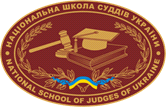 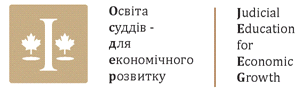 